DŘEVÍKOV 55ROZPOČTOVÝ VÝHLED PRO STŘEDNĚDOBÉ FINANČNÍ PLÁNOVÁNÍROZVOJE OBCE VYSOČINAPRO ROK  2022, 2023, 2024, 2025, 2026Částky v tisícíchVe Vysočině 29. 10. 2021Vypracovala: Barbora LangerováRozpočtový výhled pro střednědobé finanční plánování schválen obecním zastupitelstvem                    2021.Vyvěšeno Vyvěšeno i v elektronické podobě.                                                         R O K                                                         R O K                                                         R O K                                                         R O K                                                         R O K                                                         R O K                                                         R O K                                                         R O KČ.ř.20222023202420252026APočáteční stav peněž. prostředků k 1. 1.4 0404 0404 0424 0504 040P1Třída 1Daňové příjmy8 0008 5008 5008 5009 000P2Třída 2Nedaňové příjmy350370370370400P3Třída 3Kapitálové příjmy1820202010P4Třída 4Přijaté dotace2 0001 9501 9522 0002 000C E L K E M10 36810 84010 84210 89011 410V1Třída 5Běžné (neinvestiční) výdaje9 60096009 6009 7009 900V2Třída 6Kapitálové (investiční) dotace150150150150150C E L K E M9 7509 7509 7509 85010 050DP-VHotovost běžného roku6181 0901 0921 0401 360EA+DHotovost na konci roku3 8083 8703 8783 9005 400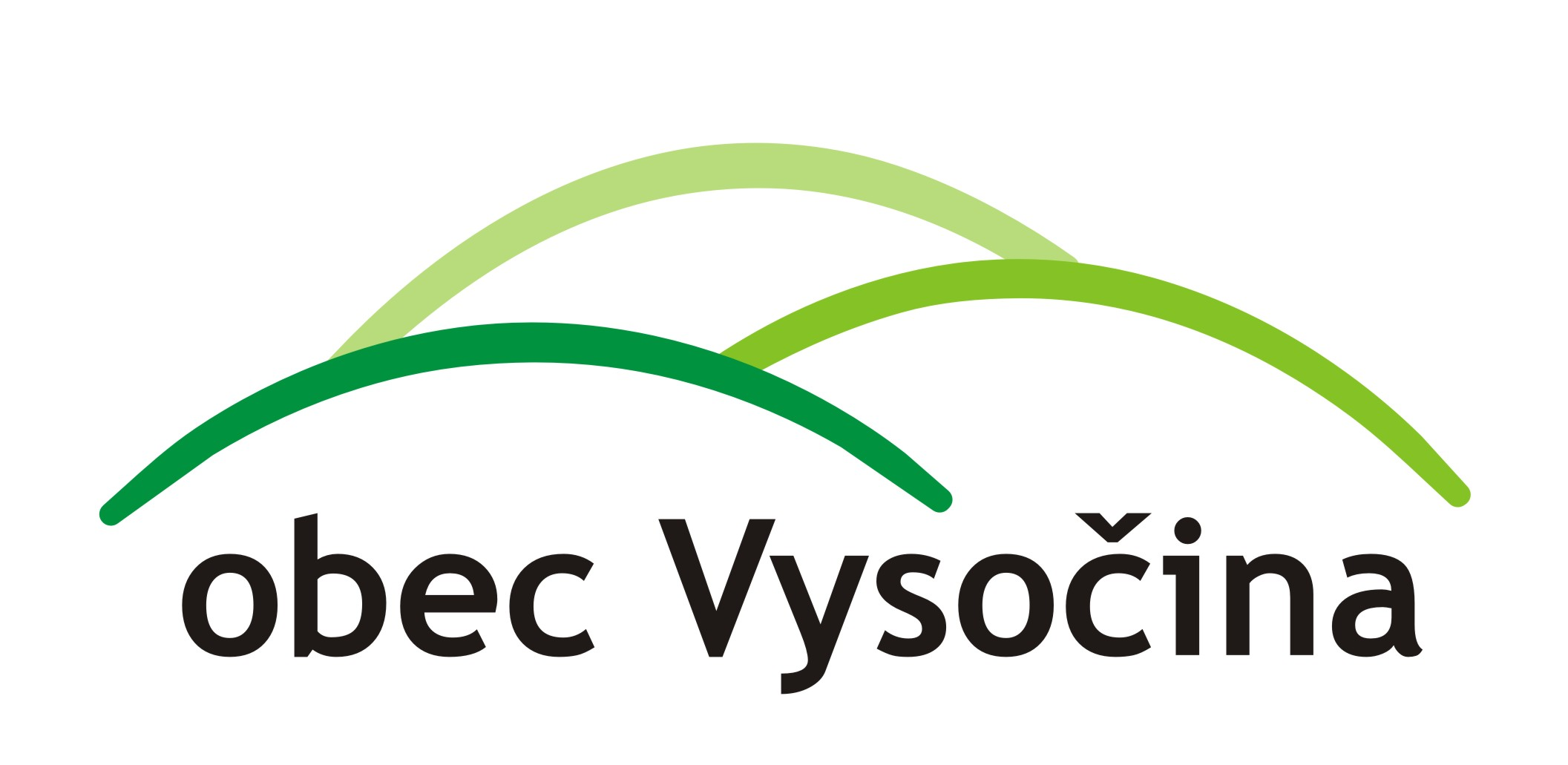 